ГАННІВСЬКА ЗАГАЛЬНООСВІТНЯ ШКОЛА І-ІІІ СТУПЕНІВПЕТРІВСЬКОЇ СЕЛИЩНОЇ РАДИ ОЛЕКСАНДРІЙСЬКОГО РАЙОНУКІРОВОГРАДСЬКОЇ ОБЛАСТІНАКАЗ3 березня  2021 року                                                                                                           № 35с. ГаннівкаПро заміну уроківу Ганнівській ЗШ І-ІІІ ступеніву  лютому 2021 рокуУ зв’язку з перебуванням на лікарняному Чечі М.О. з 02.02. по 12.02.2021 року, перебуванням на лікарняному Галіби О.А. з 09.02 по 19.02.2021 року, перебуванням на лікарняному Марченко А.В.  з 16.02 по 24.02.2021 року, перебуванням на навчанні за програмами Гришаєвої О.В. з 22.02 по 05.03.2021 року, перебуванням у відпустці без збереження заробітної плати Рябченко А.М. 17.02.2021 рокуНАКАЗУЮ:1.Здійснити заміну уроків:- математики у 6 класі;- алгебри та геометрії у 9 класі;- української мови та літератури у 7-9 класах;- інформатики у 5-9 класах;- англійської мови у 4-10 класах;- факультативних курсів та курсів за вибором з психології у 5-10 касах;- музичного мистецтва у 5 класі;- ГПД у 3,4 класах.2. Відповідальному за ведення табеля обліку робочого часу ГРИШАЄВІЙ О.В. внести відповідні зміни у навантаження ГАЛІБИ О.А., ГРИШАЄВОЇ Л.В., ГРИШАЄВОЇ О.В., КОВАЛЕНКОВОЇ С.М., КОЛЕСНИК А.О., ЛЯХОВИЧ Л.В., МАРТИНЮК М.А., МАРЧЕНКО А.В., ОСАДЧЕНКО Н.М., ПИЛИПЕНКО О.В., РОБОТИ Н.А., РЯБЧЕНКО А.М., СОЛОМКИ Т.В.,  ЩУРИК Д.О.3. Бухгалтерії Ганнівської загальноосвітньої школи І-ІІІ ступенів Петрівської селищної ради Олександрійського району Кіровоградської області оплатити:ГАЛІБІ Олені Анатоліївні, вчителю української мови та літератури Ганнівської загальноосвітньої школи І-ІІІ ступенів за фактично відпрацьовані 3 години англійської мови у 6,8,9 класах, 1 годину аранжування особистості у 6 класі;ГРИШАЄВІЙ Людмилі Володимирівні, вчителю історії Ганнівської загальноосвітньої школи І-ІІІ ступенів за фактично відпрацьовану 1 годину геометрії у 9 класі, 6 годин української мови у 5,7-10  класах, 1 годину алгебри у 9 класі, 4 години англійської мови у 5,7 класах, 2 години української літератури у 5,6 класах, 1 годину інформатики  у 1 класі;ГРИШАЄВІЙ Олені Василівні, заступнику директора з навчально-виховної роботи Ганнівської загальноосвітньої школи І-ІІІ ступенів за фактично відпрацьовані 2 години англійської мови у 7,10 класах;КОВАЛЕНКОВІЙ Світлані Миколаївні, вчителю фізики Ганнівської загальноосвітньої школи І-ІІІ ступенів за фактично відпрацьовані 1 годину геометрії у 9 класі, 1 годину української мови у 9 класі, 1 годину музичного мистецтва у 5 класі, 3 години інформатики у 7, 8, 10 класах, 1 годину англійської мови у 9 класі, 1 годину настав час вибору у 8 класі;КОЛЕСНИК Анастасії Олегівні, вчителю української мови та літератури Ганнівської загальноосвітньої школи І-ІІІ ступенів за фактично відпрацьовані 2 години інформатики у 5 класі;ЛЯХОВИЧ Любові Василівні, вчителю початкових класів Ганнівської загальноосвітньої школи І-ІІІ ступенів за фактично відпрацьовані 3 години англійської мови у 4 класі;МАРТИНЮК Мирославі Анатоліївні, вчителю трудового навчання Ганнівської загальноосвітньої школи І-ІІІ ступенів за фактично відпрацьовані 2 години інформатики у 8 класі, 4 години української мови у 5-7 класах, 2 години української літератури у 6,7  класах, 2 години англійської мови у 4 (Ін), 9 класах;МАРЧЕНКО Альоні Володимирівні, вчителю англійської мови Ганнівської загальноосвітньої школи І-ІІІ ступенів за фактично відпрацьовані 3 години української мови у 7, 6, 8 класах, 1 годину української літератури у 8 класі, 2 години інформатики 8,9 класах, 1 годину алгебри у 9 класі;ОСАДЧЕНКО Наталії Михайлівні, заступнику директора з навчально-виховної роботи Ганнівської загальноосвітньої школи І-ІІІ ступенів за фактично відпрацьовані 5 годин української мови у 5,6,8 класах, 3 години інформатики у 9,6 класах, 1 годину геометрії у 9 класі, 2 години української літератури у 6,8 класах, 2 години англійської мови у 7,8 класах;ПИЛИПЕНКО Олегу Віліковичу, вчителю фізичної культури Ганнівської загальноосвітньої школи І-ІІІ ступенів за фактично відпрацьовані 4 години української мови у 5-10 класах, 2 години англійської мови у 6, 10 класах, 2 години української літератури у 5 класі, ;РОБОТІ Надії Анатоліївні, заступнику директора з навчально-виховної роботи Ганнівської загальноосвітньої школи І-ІІ ступенів за фактично відпрацьовану 1 годину алгебри у 9 класі, 8 годин математики у 6 класі, 5 годин української літератури у 7-9 класах, 2 години української мови у 6 класі, 6 годин англійської мови у 6-9 класах, 1 годину медіакультури у 10 класі;РЯБЧЕНКО Арині Миколаївні, вчителю музики Ганнівської загальноосвітньої школи І-ІІІ ступенів за фактично відпрацьовану 1 годину англійської мови у 5 класі;СОЛОМЦІ Тетяні Валентинівні, вчителю початкових класів Ганнівської загальноосвітньої школи І-ІІІ ступенів за фактично відпрацьовані 3 години ГПД;ЩУРИК Дарії Олександрівні, педагогу-організатору Ганнівської загальноосвітньої школи І-ІІІ ступенів за фактично відпрацьовану 1 годину геометрії у 9 класі, 1 годину алгебри у 9 класі, 5 годин української літератури у 5,7-10 класах, 4 години інформатики у 5,7,9 класах, 3 години української мови у 9,10 класах, 2 години англійської мови у 8,9 класах, 1 годину аранжування особистості у 7 класі .4. Контроль за виконанням даного наказу залишаю за собою.Директор школи                                                                                   О. Канівець З наказом ознайомлені:                                                                               Галіба О.А.Гришаєва Л.В.Гришаєва О.В.Коваленкова С.МКолесник А.О.Ляхович Л.В.Марченко А.В.Осадченко Н.М.Пилипенко О.В.Робота Н.А.Рябченко А.М.Соломка Т.В.Щурик Д.О.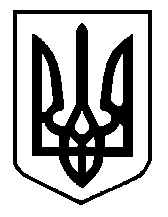 